SIDEP (Societa’ Italiana Psicodermatologia) Hotel NH Marina Ge6 aprile 2016 Responsabile scientifico “Casi clinici in Pediatria” Firenze5-6 febbraio 2016 Presidente e organizzatore XIX Congresso Nazionale SIDEP (Societa’ Italiana Psicodermatologia)Hotel NH Marina GeMaggio 2015 nomina di Consigliere Commissione Pari Opportunità’ Ordine Dei Medici di Genova27-28 febbraio 2015 docenza Master I livello in Comunicazione ed Educazione Terapeutica Roma7-8 febbraio 2015 Presidente e organizzatore XVII Congresso Nazionale SIDEP (Societa’ Italiana Psicodermatologia)Hotel NH Marina Ge13/1/2015 conferimento di incarico di insegnamento c/o Universita’ degli Studi di Genova Dipartimento di Scienze della Salute .Materia di insegnamento :Laboratorio di CounselingNegli anni di insegnamento Relatrice di : Garau Melania per la tesi “Educare per meglio curare. L’Assistente Sanitario nell’ambitodell’educazione al Pz Diabetico” Sara Scaniglia “L’educazione terapeutica come prevenzione e terapia dell’ipertensione “ Martina Zito “Pro-eating disorder Costruzione di una pagina Instagram antagonista attraverso la valutazion di questionari”6-7 febbraio 2014 Presidente e organizzatore XVII Congresso Nazionale SIDEP (Societa’ Italiana Psicodermatologia)Hotel NH Marina Ge22/6/2013 Diploma universitario in educazione terapeutica presso Universita’ di Ginevra8-9 febbraio 2013 Presidente e organizzatore XVI Congresso Nazionale SIDEPHotel NH Marina GeFebbraio 2013 Responsabile “Studio caso-controllo dei fattori di rischio per lo sviluppo della dermatite atopica nei bambini di eta’ compresa tra 3 mesi e 24 mesi” Studio multicentrico nazionale coordinato dall’Istituto Mario Negri5 maggio 2012 Presidente ETP DAY (seconda giornata italiana educazione terapeutica in dermatologia)Castello Simon Boccanegra Genova3-4 febbraio 2012 Presidente e organizzatore XV Congresso Nazionale SIDEPHotel Bristol Genova23 settembre 2011Presidente ETP DAY ( prima giornata italiana educazione terapeutica in dermatologia)I dati personali saranno trattati in ottemperanza a quanto richiesto dal Dgs 196/2003 e Regolamento Europeo 679/2016. Si attesta inoltre la consapevolezza del rispetto alle responsabilità connesse a dichiarazioni mendaci (DPR 445/2000 ar. 76)”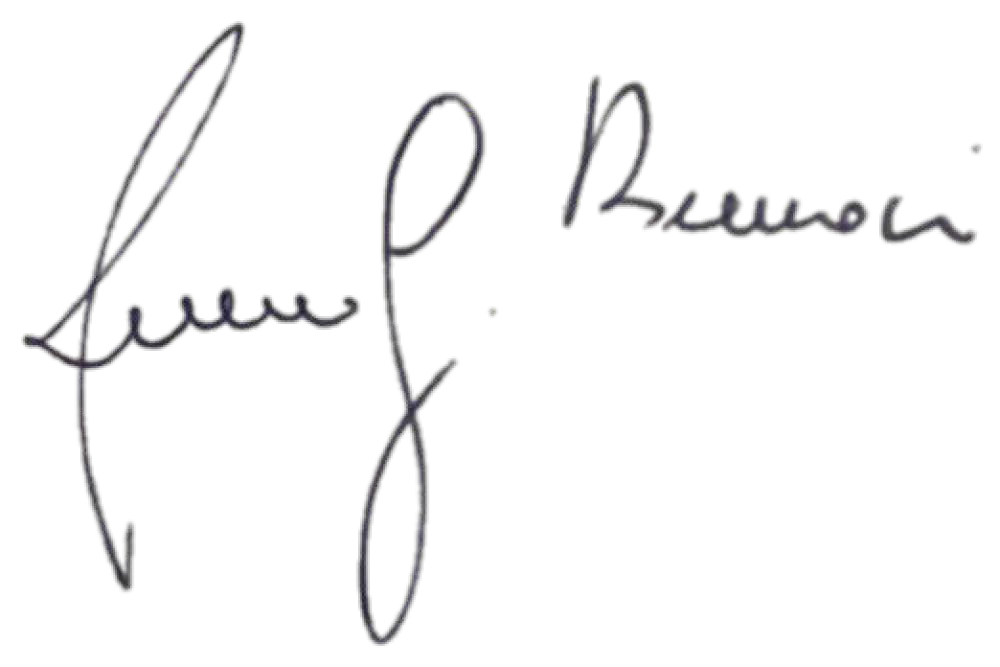 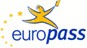 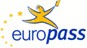 Curriculum VitaeEuropass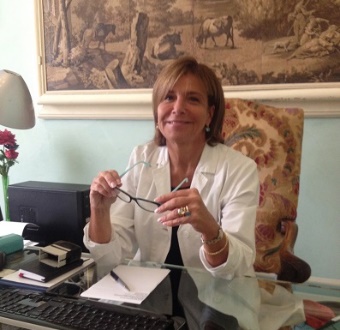 Informazioni personaliNome / CognomeAnna Graziella BurroniCittadinanzaItalianaData di nascita02/02/1957SessoF8/9luglio 2022 Presidente e Responsabile Scientifico del XXIV Congresso Nazionale SIDEP(Societa’ Italiana Psicodermatologia)Hotel NH Marina Ge29 maggio 2021 Responsabile scientifico e Relatore FAD “ Nuove prospettive nella gestione della Dermatite Atopica : dall’adolescenza alla transizione con l’eta’adulta.6 febbraio 2021 Presidente e responsabile scientifico del corso ECM accreditato “A quale distanza. Pelle e prossemica all’epoca del Covid Genova Hotel NH MarinaNovembre 2020 attribuzione di incarico di Docenza” Tecniche e metodi dell’educazione professionale” nell’ambito del corso di Laurea in Educazione Professionale Università’degli Studi di Genova a.a.2020-2021Maggio 2020 Editorial Board ( psyichodermatology)“Dermatology Reports”7-8 febbraio 2020 Presidente e organizzatore XXIII Congresso Nazionale SIDEP (Societa’ Italiana Psicodermatologia)Gennaio 2020 Progetto RADAR - Redefine Atopic Dermatitis in Adolescent: an Italian Report16 maggio 2019 nomina member International Trichoscopy Society8-9 febbraio 2019 Presidente e organizzatore XXII Congresso Nazionale SIDEP (Societa’ Italiana Psicodermatologia)Hotel NH Marina GeEsperienza professionale9-10 febbraio 2018 Presidente e organizzatore XXI Congresso Nazionale SIDEP (Societa’ Italiana Psicodermatologia)Hotel NH Marina Ge20.03.2017 attribuzione di incarico di docenza di Dermatologia Clinica Psicosomatica nell’ambito delle Scuola di Specializzazione in Dermatologia dell’Universita’ di Genova28 marzo 2017 Docente Formatore progetto PSOLife Domedica Patient First Roma10-11 febbraio 2017 Presidente e organizzatore XX Congresso NazionaleCastello Simon Boccanegra Genova2 luglio 2011 RomaRelatore e organizzatoreConferenza permanente educazione terapeutica18 Maggio 2011Elezione a Presidente SIDEP (Societa’ Italiana Dermatologia Psicosomatica)28-29 febbraio Genova Presidente e organizzatriceXIV Congresso Nazionale SIDEPDate2010-ad oggiLavoro o posizione ricopertiResponsabile del progetto di educazione terapeutica “La scuola dell’Atopia” c/o Clinica Dermatologica Universita’ di GenovaMembro del comitato scientifico di di A.N.A.A. Associazione Nazionale Alopecia Areata Svolge con cadenza periodica incontri, in presenza e online, con Pz. per aggiornare loro sui progressi delle terapie e per accogliere le loro problematiche (ultimo incontro 13 maggio 2021)Date2006Lavoro o posizione ricopertiDocente seminari semestrali di psicodermatologiaNome e indirizzo del datoredi lavoroScuola di Specialità in Psichiatria (Università di Genova)DateDal 2002Lavoro o posizione ricopertiR.A.Q (Responsabile Assicuratore Qualità)Nome e indirizzo del datoredi lavoroOspedale San Martino di Genova (U.O. Dermatologia)Date1990-1995Lavoro o posizione ricopertiDocente di DermatologiaNome e indirizzo del datoredi lavoroScuola per Tecnici Podologi (Università di Genova)Scuola per infermieri professionali (Ospedale San Martino di Genova)DateDal 1994Lavoro o posizione ricopertiCollaborazione con la Divisione di PsichiatriaPrincipali attività e responsabilitàAttività cliniche singole e di gruppo con PzNome e indirizzo del datoredi lavoroOspedale San Martino di GenovaDate1993 a oggiLavoro o posizione ricoperti(Dirigente Medico I livello)Nome e indirizzo del datoredi lavoroOspedale San Martino di Genova (Divisione di Dermatologia)Date1989-1993Lavoro o posizione ricopertiConsulente dermatologoPrincipali attività e responsabilitàCura dell'aspetto clinico e dell'attività di prevenzione, collaborando ad un progetto di ricerca approvato dal CNR dal titolo "Accertare l'eventuali suscettibilità e sensibilità dei linfociti T e/o dei fibroblasti alle radiazioni UV in soggetti affetti da MM e da ND in forma familiare e sporadica"Nome e indirizzo del datoredi lavoroIST (Reparto di Chirurgia Plastica diretto dal Prof. P. Santi)Date1991Lavoro o posizione ricopertiAssistenteNome e indirizzo del datoredi lavoroOspedale San Martino di Genova (Divisione di Dermatologia)DateDal 1987Lavoro o posizione ricopertiAttività assistenziale e di ricerca clinica (collaborazione con il Gruppo Italiano Studi Epidemiologici)Nome e indirizzo del datoredi lavoroOspedale San Martino di GenovaIstruzione e formazione2014Master in Medicina Narrativa Applicata“Io e la mia psoriasi: la narrazione come strumento di conoscenza della persona affetta da psoriasi” Project WorkISTUD Business School 22/6/2013Diploma universitario in Educazione TerapeuticaUniversità di Ginevra Prof. Alain Golay2011Diploma di formazione all’Educazione terapeuticaIPCEM Institut Professionnel du Commerce, de l'Entreprise et du Management NantesDate2008Titolo della qualificaMaster in Dermatologia Pediatrica Università di BordeauxrilasciataNome e tipo d'organizzazione erogatrice dell'istruzione eformazioneClinica Dermatologica Universita’ di BordeaxTitolo della qualificarilasciata2005Master in gestione e direzione di Aziende SanitariePrincipali tematiche/competenze professionali possedute“Progetto per la realizzazione in Liguria di un programma educazionale per Pazienti affetti da Dermatite Atopica”Nome e tipo d'organizzazione erogatrice dell'istruzione eformazioneConsorzio MEDICARE (direttore M.R. Zanacchi)Date2005Titolo della qualificarilasciataFormazione in psicodermatologiaNome e tipo d'organizzazione erogatrice dell'istruzione eformazioneScuola Veneziana di PsicoanalisiDate2001Titolo della qualificarilasciataEsperto in discipline scientificheNome e tipo d'organizzazione erogatrice dell'istruzione eformazioneAccademia Archeologica ItalianaDateDal 1999Titolo della qualificarilasciataFrequentazione corsi di formazione in Dermatologia PediatricaNome e tipo d'organizzazione erogatrice dell'istruzione eformazioneProf. M. Paradisi (Primario della Divisione di Dermatologia Pediatrica dell'istituto Dermatologico dell'Immacolata di Roma) e Prof. Alain Taieb (Direttore della cattedra di Dermatologia Pediatrica presso l’Università di Bordeaux)DateDal 1995Titolo della qualificarilasciataFrequentazione del corso di Dermatologia Psicosomatica del Prof. R. Bassi (Venezia)Date1990Titolo della qualificarilasciataDiploma di Specializzazione in Dermatologia e Venereologia (50/50 e lode)Principali tematiche/competenze professionali possedute"Espressività della malattia di Lyme in Italia" (relatore: Prof. E.Mian)Nome e tipo d'organizzazioneUniversità degli Studi di Pisaerogatrice dell'istruzione eformazioneDate1987Titolo della qualificarilasciataLaurea in Medicina e ChirurgiaPrincipali tematiche/competenze professionali possedute"Orticaria - angioedema: studio di 5 protocolli terapeutici" (relatore: Prof.G.W. Canonica).Nome e tipo d'organizzazione erogatrice dell'istruzione eformazioneUniversità degli studi di GenovaDate1976Titolo della qualificarilasciataMaturità scientificaNome e tipo d'organizzazione erogatrice dell'istruzione eformazioneLiceo scientifico Cassini (Genova)Capacità e competenzepersonaliE’ Relatrice da molti anni, a tutti i Congressi Nazionali SIDeMAST e ADOI E’ anche Relatrice a congressi internazionali non solo a impronta dermatologica ,anche pediatrica e allergologica Dal 2010 gran parte delle relazioni presentate hanno avuto come obiettivo diffondere le tecniche di educazione terapeutica e di comunicazione e mostrare i risultati che si possono ottenere con le tecniche stesse.Capacità e competenzeorganizzativeNel 2003 ha contribuito alla nascita dell’associazione MELACAVO che riunisce persone affette da melanoma, ne è stata presidente fino al 2012. Ha promosso con l’associazione piu’ campagne per la prevenzione dei tumori cutanei in ambito genovese.Ha contribuito alla nascita della Societa’Italiana di Dermatologia Psicosomatica e ne è attualmente PresidenteOrganizza congressi e corsi per Medici e Paramedici con abilita’ manageriale e capacita’ scientificaCapacità e competenzeinformaticheIn grado di utilizzare i diversi applicativi del pacchetto Office, Approfondita conoscenza di Word, Power Point e Internet Explorer.Conoscenza linguisticaOttima conoscenza della lingua francese parlata e scritta Buona conoscenza della lingua inglese parlata e scrittaUlteriori informazioniNel gennaio del 1990 è divenuta titolare di una borsa di studio biennale secondo il D.M. 10.10.88 presso la 13°USLNel novembre del 1990 è risultata vincitrice di una borsa di studio bandita dalla Lega Italiana Lotta per la lotta contro i Tumori con uno studio sul tema"Rilievi clinici, istologici per una valutazione statistica computerizzata dei tumori epiteliali cutanei"E’ Autrice di libri, capitoli di libri e pubblicazioni su riviste indicizzate Inparticolare :2007 “La scuola dell’Atopia “Carlo Gelmetti, editore Springer, Autrice del capitolo “Dermatite atopica :psicologia”pg.89-962008 “LA pratica dell’Atopia”Carlo Gelmetti ,editore Springer, Autrice del capitolo “Algoritmo commentato su aspetti psicologici”pag. 153-1582010 “La psoriasi un male antico” Mariella Fassino, Anna G. Burroni,Fratelli Frilli Editore. Il libro percorre la storia della malattia e sottolinea il ruolo degli aspetti educativi ,della presa in carico e della comunicazione 2015” How do disease perception, treatment features, and dermatologist- patient relationship impact on patients assuming topical treatment? An Italian survey” Patient Relat Outcome Meas 2015 Feb16;6:9-17 Anna Graziella Burroni et al.2016 Cura alle Stelle Manuale di salute Narrativa S. Polvani Editore Bulgarini Coautrice casi clinici2018 Autrice del capitolo” Educazione terapeutica nella dermatite atopica: l’esperienza della Scuola dell’Atopia di Genova” “nel volume “EDUCARE ALLA SALUTE E ALL’ASSISTENZA” edito da B. Mondadori pag.461- 464Autorizzo il trattamento dei miei dati personali ai sensi del Decreto Legislativo 30 giugno 2003, n. 196 "Codice in materia di protezione dei dati personali (facoltativo)".FirmaAnna Graziella Burroni BRRNGR57B42D969U 05/04/2023